Департамент социального развития администрации  Корсаковского городского округамуниципальное автономное общеобразовательное учреждение«СРЕДНЯЯ ОБЩЕОБРАЗОВАТЕЛЬНАЯ ШКОЛА № 1»Корсаковского городского округа Сахалинской области(МАОУ «СОШ № 1»)694020,   Российская    Федерация,    Сахалинская    область, г. Корсаков, улица Краснофлотская, дом 1., тел./факс. 8(42435) 4-33-91, 8(42435)  4-39-65 Е-mail:  kgo.maousosh.1@sakhalin.gov.ru;    http//: www. сайт: www. korsakovschool1.ruФОРМИРОВАНИЕ ГРАФОМОТОРНЫХ НАВЫКОВ ПИСЬМА У ОБУЧАЮЩИХСЯ С ОСОБЕННОСТЯМИ РАЗВИТИЯСрок реализации:2021-2023 учебный годАвтор: учитель начальных классов МАОУ «СОШ №1» Зельф С.Т.СОДЕРЖАНИЕ 1.Содержательная частьВ настоящее время наблюдается тенденция к увеличению числа детей с особыми образовательными потребностями в общеобразовательных учреждениях. МАОУ «СОШ № 1» г. Корсаков не стала исключением. За последние годы количество детей с нарушением развития различной нозологии в нашей школе сильно возросло. Учащиеся с особыми образовательными потребностями нуждаются в индивидуальном подходе в обучении. Для данной категории учащихся, группой специалистов, разрабатываются АОП, СИПР, индивидуальные маршруты. Для того, чтобы добиться положительной динамики необходима слаженная работа всех специалистов – логопеда, дефектолога, психолога, социального педагога, учителя, методиста. Но самым главным фактором успешного развития учащихся данной категории является своевременное выявление проблем в усвоение материала и подборе, разработке методик для их коррекции.Педагогическая проблема «Формирование мелкой моторики и графомоторных навыков у детей младшего школьного возраста с ограниченными возможностями здоровья» -   одна   из важнейших и наиболее сложных задач   начального  обучения. Актуальной проблемой начального обучения была и остается проблема развития мелкой моторики и графомоторных навыков у младших школьников с ОВЗ.Данная проблема была положена в основу  исследования.Цель проекта: формирование графомоторных навыков письма у детей с особенностями развитияЗадачи проекта:- выявить нарушения графомоторных навыков у детей с особенностями развития;- применить педагогические приемы формирования и коррекции нарушений графомоторных навыков у младших школьников с особенностями развития;- проанализировать результаты работы по формированию и коррекции нарушений графомоторных навыков у детей младшего школьного возраста с особенностями развития.Сроки реализации – 2021-2023 годПри реализации проекта будут использованы следующие методы:- демонстрация;- объяснение;- упражнение.Базой инновационного проекта является МАОУ «СОШ № 1» г. Корсаков Сахалинской областиГрафика, как раздел лингвистики, изучает систему отношений между звуками (фонемами) речи и буквами письма, а также рисунок буквы, воспринимаемый зрительно, и сам процесс изображения. Навык — это действие, сформированное путем повторения, характеризующееся высокой степенью освоения и отсутствием поэлементной сознательной регуляции. Термин «графомоторный навык» вбирает все содержание графики как раздела лингвистики, включающий в себя начертание письменных букв или печатных знаков букв.Формирование графомоторных навыков письма, по мнению специалистов и практиков, является процессом длительным и непростым. Отмечается, что графические навыки в младшем школьном возрасте вырабатываются в процессе длительных упражнений. Графомоторные навыки у детей с особенностями развития отличаются незрелостью сложных произвольных форм зрительно-моторной координации. У них наблюдается нарушение ориентировки на листе бумаги, неправильное положение руки во время графомоторной деятельности, слабая развитость мелкой моторики. Проблемы усвоения навыков письма во многом объясняются особенностями учебной деятельности школьников: учащимся свойственны недостаточная целенаправленность действий, неумение анализировать и соблюдать последовательность выполнения заданий на уроке. Без напоминания педагогов дети не стремятся себя контролировать, выявлять и исправлять допускаемые ошибки.Графомоторные навыки достаточно сложны и складываются из различных приемов: приемов, необходимых для письма, и самих приемов письма.Приемы, необходимые для письма – владение инструментом письма; соблюдение правильного положения тетради и передвижение ее при письме; соблюдение правильной позы, посадки при письме; движение руки вдоль строки во время письма.Приемы письма – умение сравнивать образец с результатом собственногописьма; приемы перевода звука в письменную букву и печатнойбуквы в письменную; приемы написания букв (начало, куда вести перо, поворот, соединения); приемы соединений букв (без отрыва, с отрывом, сверху, снизу и т.д.); приемы сопоставления букв по высоте – соблюдение одинаковой высоты букв на строке; письмо букв между линиями строки и на линии; начало письма, запоминание строки; приемы правильного наклона письма.В формировании навыка  выделяют три основных  этапа.I этап – аналитический – вычленение и овладение отдельными элементами действия, уяснения содержания. Данный этап имеет чрезвычайно сложную структуру и специфику, отличающую его от последующих этапов обучения и сформированного навыка. На этом этапе ребенок обязательно должен осознавать не только, «что он должен сделать», но и «как это сделать правильно» в соответствии с требованиями.II этап – соединением отдельных элементов в целостное действие.  Большая роль на этом этапе отводится формированию двигательного и зрительного контроля на письме.III этап–автоматизация – фактическое образование собственно навыка как действия, характеризующегося высокой степенью усвоения и отсутствием поэлементной сознательной регуляции и контроля.Возможные риски и меры по их устранению	Для детей с особыми образовательными потребностями характерно неустойчивое психо-эмоциональное состояние: не усидчивость, возбудимость, быстрая утомляемость, перемена настроения. По этим причинам, во время занятий, ребенок может отказаться от выполнения предложенных заданий.В таком случае, родителям даются рекомендации  и материал для выполнения заданий дома.2. Описание промежуточного результата, полученного в ходе реализации инновационного проектаДля выявления уровня сформированности графомоторных навыков у детей младшего школьного возраста с нарушением в развитии было проведено исследование. В диагностике принимало участие трое детей младшего школьного возраста, учащихся МАОУ «СОШ №1», имеющих различную нозологию.Исследование проводилось по следующим методикам: - Определение ведущей руки по методике М.Озьяс. (Приложение 1)- Определение уровня развития мелкой моторики рук по методике Н.О. Озерецкого и Н.И. Гуревич. (Приложение 2) Цель: определить наличие синкинезий; выявить точность, координированность движений мелкой мускулатуры пальцев руки ребенка; выявить возможность усвоения двигательной программы при наглядной демонстрации образца и сформированности механизмов серийной организации движений; - Определение уровня развития пространственных представлений по методике Т.А. Павловой и Н.И. Озерецкого (Приложение 3) Цель: выявить способность ребенка узнавать предметы и ориентироваться в окружающем пространстве на основе работы зрительного анализатора; определить уровень сформированности механизмов серийной организации движений и межполушарного взаимодействия; - Определение развития графического навыка по критериям Н.В. Нижегородцевой (Приложение 4) Цель: определение взаимосвязи между движением руки и зрительного анализатора; определение уровня взаимосвязи графического навыка и произвольного внимания у обучающегося; определение уровня возможностей обучающегося в области перцептивной и моторной организации пространства.Результаты диагностики уровня сформированности графомоторных навыковСентябрь 2021/2022 учебный годТаблица 1По итогам диагностики, сформированность графомоторных навыков детей младшего школьного возраста с нарушением развития находилась на низком уровне. Полученные в ходе исследования данные свидетельствовали о необходимости проведения целенаправленной работы по организации педагогических условий, способствующих развитию графомоторных умений. Мною был составлен комплекс коррекционно-развивающих занятий по формированию графомоторных навыков у детей младшего школьного возраста с особыми образовательными потребностями. При разработке занятий я опиралась на методические пособия Л.М. Лапшиной, В.А. Левченко, методические рекомендации Т.П. Ворониной, элементы методики Е.А. Екжановой, Е.А. Стребелевой, методические рекомендации Е.А. Савельевой (Пальчиковые игры), методические рекомендации Т.А. ПавловойСодержание коррекционно-развивающих занятийТаблица 2Повторная диагностика проводилась по тем же критериям и показателям, на которые опирались для изучения уровня сформированности графомоторных навыков у детей младшего школьного возраста с нарушением в развитии. Результаты диагностики уровня сформированности графомоторных навыковМай  2021/2022 учебный годТаблица 3Полученные в результате повторной диагностики данные позволяют утверждать, что после проведения комплекса коррекционно-развивающих занятий уровень сформированности графомоторных навыков качественно изменился и находится на среднем уровне. Обучающиеся стали лучше ориентироваться в положение объектов в пространстве, в анализе различных составных частей фигур. Испытуемые способны провести прямую линию. При написании графических элементов, списывании текста, рисовании по контуру и выполнении штрихов просматривается соблюдение траектории движений, границ линий. Отмечается улучшение почерка, буквы при написании относительно соблюдены в размере и форме. Движения руки стали более уверенные. Линии, проводимые начертательным предметом, характеризуются легким дрожанием, сила нажатия адекватная. Отмечается положительная динамика в развитии произвольного внимания, пространственного восприятия, сенсомоторной координации и тонкой моторики пальцев и кистей рук.Результаты диагностики уровня сформированности графомоторных навыковОктябрь   2022/2023 учебный годТаблица 3Включаясь в работу по обучению ребенка письму, педагоги должны быть готовы к тому, что:-  графомоторный навык будет формироваться медленно и с большими трудностями;-  не все дети овладеют графомоторным навыком написания всех букв (не говоря уже об их соединениях). Этот процесс и его результат сугубо индивидуален.Таким образом, графомоторные навыки – это определенные привычные положения и действия руки, автоматизированный способ дифференцирования и перекодирования линий и звуков в соответствующие знаки, фигуры, буквы и их дальнейший сознательный правильный перенос на начертательную поверхность. Их формирование осуществляется через развитие мелкой мускулатуры пальцев, зрительного анализа и синтеза, навыка рисования, графической символики. Для формирования графомоторных навыков у детей младшего школьного возраста с особыми образовательными потребностями рекомендую использовать упражнения на развитие силы пальцев и быстроты их движений, задания с условиями по выбору нужных направлений, на ориентировку в пространстве по отношению к предметам, задания по штриховке, обводке по контуру, рисование линий, дорисовывание незаконченного рисунка, задания на развитие умений рисовать узоры, прописывание письменных элементов и списывание текста.В заключении хочется отметить, что задача педагога состоит в том, чтобы в развить графомоторные навыки с помощью разнообразных методов и приемов обучения, создать условия для накопления ребенком двигательного и практического опыта и прежде всего ручной умелости, без которой невозможно всестороннее развитие личности.3. Финансово-экономическое обоснование необходимых затрат на реализацию инновационного проекта4. Библиографический список1. Баранов С.Н., Мусихина С.А. Особенности графомоторных навыков у младших школьников с легкой степенью умственной отсталости // Приоритетные направления развития науки и образования: м-лы V Междунар. науч.-практ. конф. (Чебоксары, 12 июня 2015 г.) / редкол.: О.Н. Широков [и др.] Чебоксары: ЦНС «Интерактив плюс», 2015. С. 119–120.2. Бачина О.В., Коробова Н.Ф. Пальчиковая гимнастика с предметами. Определение ведущей руки и развитие навыков письма у детей 6–8 лет: практ. пособие для педагогов и родителей. М.: АРКТИ, 2006. 88 с.3. Бернштейн Н. А. Построение движений. М.: Наука, 1990. 174 с.4. Власова Т.А., Певзнер М.С. Учителю о детях с отклонениями в развитии. М.: Академия, 2002. 207 с.5. Занков Л.В. Психология умственно отсталого ребенка. – М.: Просвещение, 1988. 228 с.6. Логинова Е.А. Особенности формирования графомоторных навыков у младших школьников с задержкой психического развития // Спец. образование. 2015. №10. С.194–200.7. Мельникова С.В. Освоение графомоторных навыков учащимися с нарушением интеллекта младшего школьного возраста // М-лы всерос. науч.-практ. конф. студ., магистрантов, аспирантов и слушателей. Ч. 1. Екатеринбург: Урал. гос.пед. ун-т, 2015. С. 158–163.8. Мельникова У.А. Педагогическая продуктивность. Белореченск, 2017. [Электронный ресурс]URL:http://wiki.iro23.info/images/8/82/Ped_DOO_2017_Beloro hensk_DOU14_Melnikova_metodmater2.pdf (дата обращения: 17.11.2020).9. Сухарева Г.Е. Клинические лекции по психиатрии детского возраста. М.: Речь, 2005. 284 с.10. Формирование графомоторного навыка у детей с умеренной умственной отсталостью: методич. рекомендации / сост. Л.М. Лапшина, В.А. Левченко. Челябинск: ЧПГУ, 2014. 50 с.11. Шорохова О.А., Демина А.В. Формирование графомоторных навыков у детей младшего школьного возраста с нарушением интеллекта // М-лы VI Междунар. науч.-практ. конф. / под ред. А.И. Ахулковой. Орел: ОГУ, 2019. С. 369–370.12. Якунина О.В. Уровень развития общей и мелкой моторики как фактор формирования графомоторных навыков младших школьников // Изв. Саратов. ун-та. 2014. №2. С. 194–198Приложение 1Определение ведущей руки по методике М.ОзьясДетям предлагается ряд упражнений:- «Переплетение пальцев рук». Ребенку предлагается сложить руки в замок (выполнялось быстро, без подготовки). Считается, что у правшей сверху ложится большой палец правой руки, у левшей — левой.- «Поза Наполеона» Складывались руки на уровне груди. Принято считать, что у правшей правая кисть лежит сверху на левом предплечье.«Л» — ведущая левая рука«П» — ведущая правая рукаПриложение 2Определение уровня развития мелкой моторики рук по методике Н.О. Озерецкого и Н.И. ГуревичДетям предлагаются следующие упражнения:1. «Обводим кисти рук»Методика проведения: для обследования необходимы: лист бумаги и карандаш или ручка. Ребенок сидит за столом, кладём перед ним лист бумаги и просим положить руки так, чтобы на нем свободно разместились обе ладони с разведенными пальцами.После этого обводим кисти рук ребенка карандашом или ручкой. Смотрим, что получилось. Потом снова просим положить руки на бумагу так, чтобы они совпадали с контурами. После этого объясняем суть задания: «Сейчас мы с тобой поиграем. Я буду показывать тебе пальчики на твоей руке, а ты будешь поднимать только тот пальчик, который я покажу. Другие пальцы поднимать не надо». Убедившись, что ребенок правильно понял задание, начинаем.В случайном порядке указываем ребенку палец, который он должен поднять, прикасаясь к нему карандашом: «Этот пальчик. Теперь этот…» Начинать нужно с правой руки.Для того, чтобы исключить угадывание, указывать пальцы следует в такой последовательности: 5 – 1 – 2 – 4 – 3 (1 – большой палец, 5 – мизинец). Затем испытание проводится на левой руке, потом снова на правой и на левой. Таким образом проба проводится на каждой руке дважды.При выполнении «нужного» движения указанного пальца, могут появляться «ненужные» движения других пальцев. Это происходит непроизвольно.Эти «лишние» движения называются синкинезиями. Синкинезии возникают в результате недостаточной дифференцированности движений, когда при совершении требуемого действия включаются ненужные для его выполнения мышцы. Наличие синкинезий отмечают стрелочками (от «нужного» к «ненужному» пальцу).2. «Ребро, кулак, ладонь»Методика проведения: ребенку показывают три положения руки на плоскости стола, последовательно сменяющих друг друга. Ладонь на плоскости, ладонь, сжатая в кулак, ладонь ребром на плоскости стола, распрямленная ладонь на плоскости стола. Ребенок выполняет пробу вместе с педагогом, затем по памяти в течение 8—10 повторений моторной программы. Выполняется сначала правой рукой, затем — левой, затем — двумя руками вместе.При оценивании результатов используется «Уровневая система»- высокий уровень - качественно без ошибок выполняли задание; - средний – при выполнении заданий допускали неточности и погрешности;            - низкий – не выполнили задание вообще.Приложение 3Определение уровня развития пространственных представлений по методике Т.А. Павловой и Н.И. ОзерецкогоОбследование пространственных представлений состоит из нескольких блоков: зрительно-пространственный гнозис, моторный праксис, слухомоторная координация.Зрительно-пространственный гнозис1. Узнавание предметов и букв:- по контуру;     - с наложением изображений;       - разного шрифта.2. Различение основных направлений пространства в схеме собственного тела:- верх — низ                         - право — лево3. Различение основных направлений пространства относительно собственного тела:- сверху — снизу                - справа — слева                       - над — под4. Различение основных направлений пространства относительно определенного предмета:-  выше — ниже           -  правее — левее                  -  правый верхний — левый нижнийМоторный праксис (мелкая моторика рук)1. Пересчет пальцев правой руки.2. Пересчет пальцев левой руки.3. Пересчет пальцев обеих рук.4. Ладонь — кулак.Слухомоторная координация1. Воспроизведение ритма по слуховому образцу.2. Воспроизведение ритма по словесной инструкции.3.Подсчет быстрых и медленных ударов.При оценивании результатов используется «Уровневая система»- высокий уровень - качественно без ошибок выполняли задание; - средний – при выполнении заданий допускали неточности и погрешности;            - низкий – не выполнили задание вообще. Приложение 4Определение развития графического навыка по критериям Н.В. НижегородцевойДля обследования графического навыка следует использовать:- графический диктант;- рисование линий: прямые дорожки, фигурные дорожки;- рисование: по точкам, по контурам, по клеточкам;- выполнение штриховок: с различным направлением движения руки, силуэтных штриховок.При выполнении упражнений хорошо использовать разные материалы – карандаши, фломастеры, мелкиПри оценивании результатов используется «Уровневая система»- высокий уровень - качественно без ошибок выполняли задание; - средний – при выполнении заданий допускали неточности и погрешности;            - низкий – не выполнили задание вообще. Приложение 4Шнуровка «Весёлые фигурки» в банке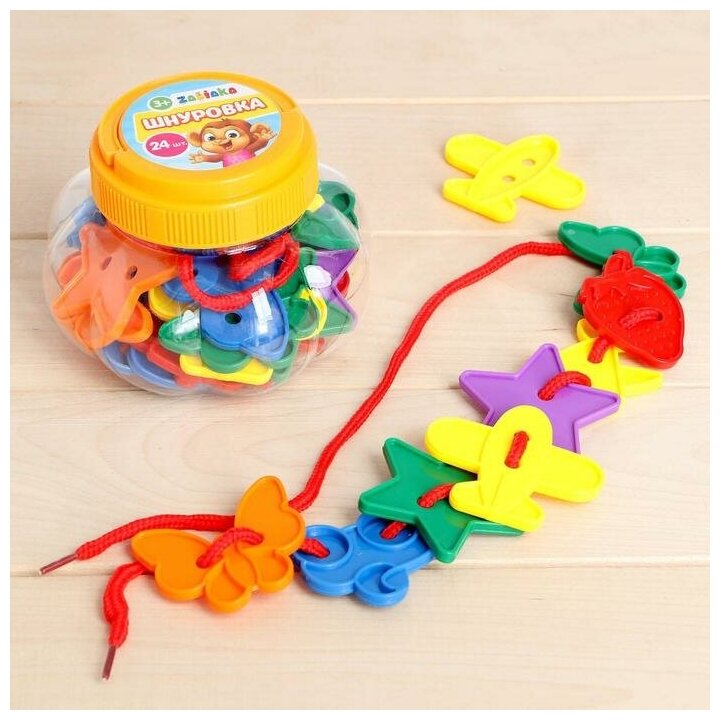 Пальчиковая гимнастика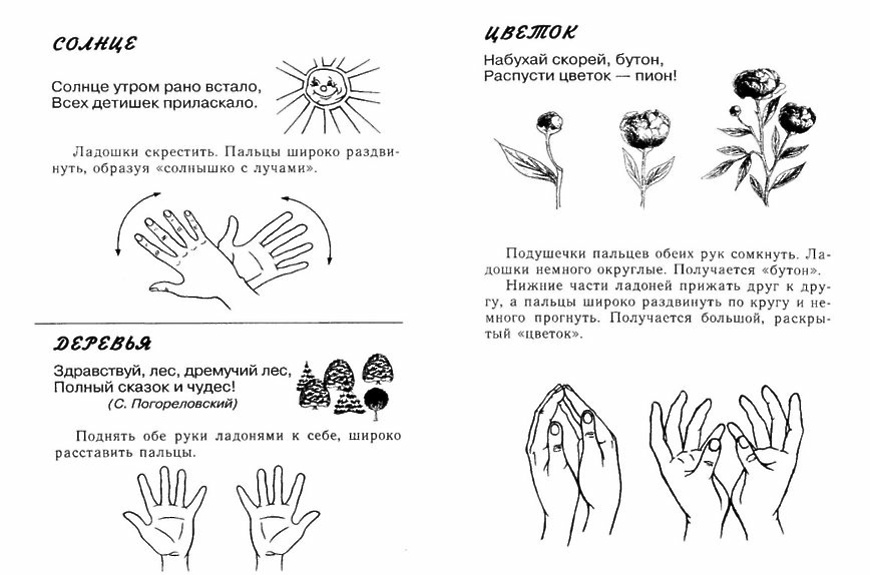 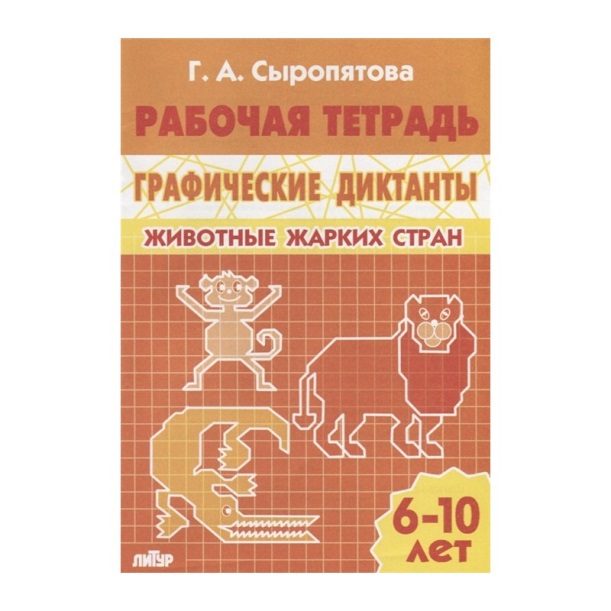 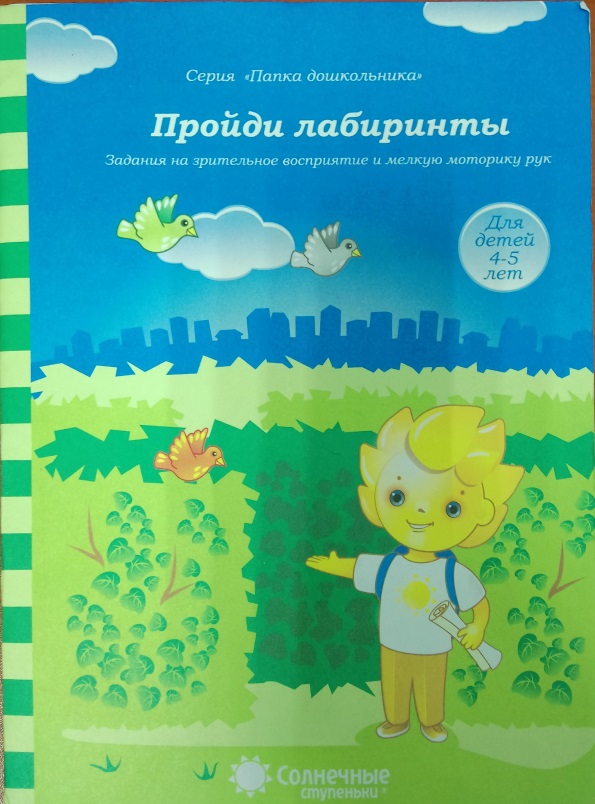 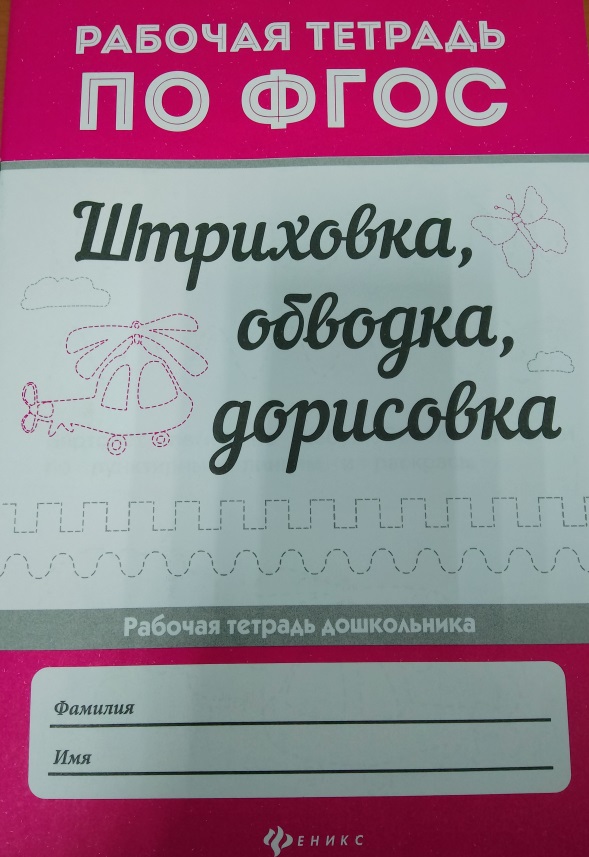 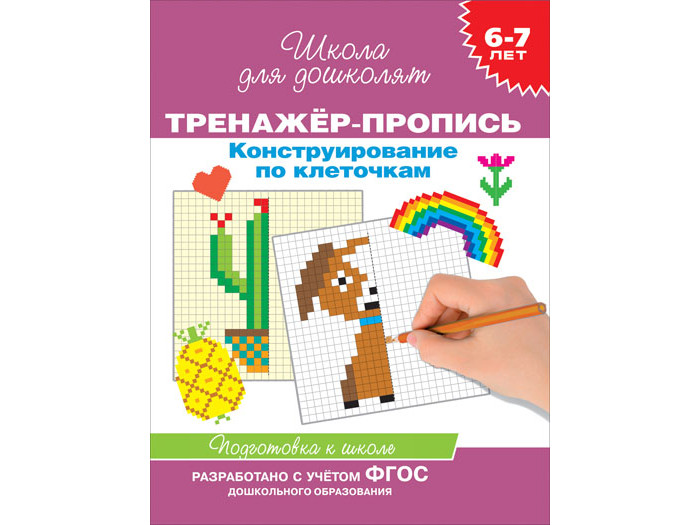 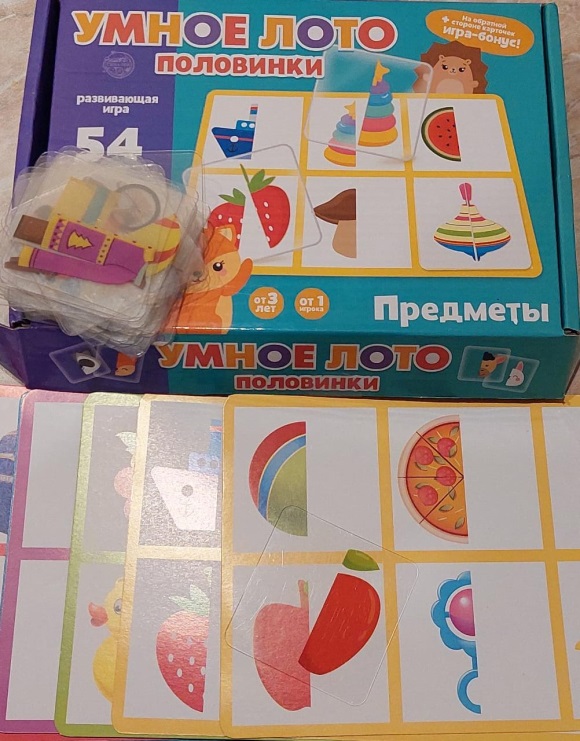 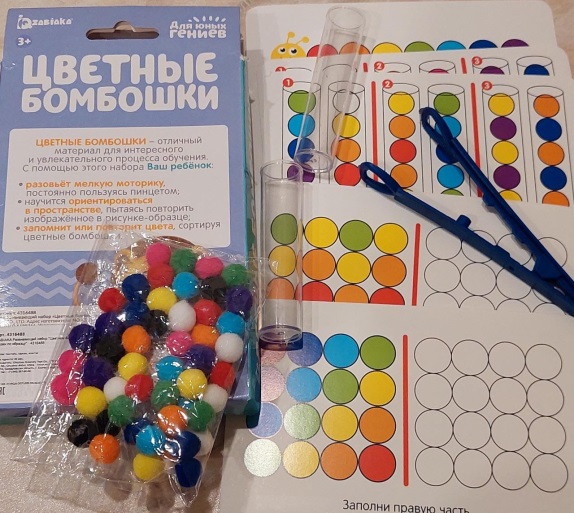 1.Содержательная часть……………………………………………..32. Описание промежуточного результата в ходе реализации инновационного проекта……………………………………………53. Финансово-экономическое обоснование необходимых затрат на реализацию инновационного проекта………………………..........114. Библиографический список………………………………………...125.Приложения………………………………………………………….13№ИмяВозрастРекомендации ПМПК1.Демид9АООП  НОО с ЗПР (вариант 7.2)2.Денис11АООП  НОО  РАС (вариант 8.4)3.Мария12АООП  НОО  РАС (вариант 8.3)ИмяКритерииКритерииКритерииКритерииОпределение ведущей руки Уровень развития мелкой моторики рукУровень  развития пространственных представленийРазвитие  графического навыкаДемидлнннДениспнннМарияпнннНазвание занятияЦели и используемые задания, упражнения«Чудо дружбы»Формировать и развивать графомоторные навыки у ребенка с нарушением развития через упражнения: пальчиковая гимнастика, зрительная гимнастика, проведение линий (ломаной, волнистой), сбор частей картинки в целое, выполнение штриховки по образцу разными линиями в указанном направлении, обводка контура слов, лабиринт, рисование картинки по цифрам«Кусочек зимы» Формировать и развивать графомоторные навыки у ребенка с нарушением развития через упражнения: психогимнастика, списывание текста по образцу, выполнение штриховки по образцу разными линиями в указанном направлении, зрительная гимнастика, провести дорожку узоров по образцу, наложенные изображения, пальчиковая гимнастика, лабиринт, объединить предмет с его силуэтом, дорисовать картинку половинку«Фиалка» Формировать и развивать графомоторные навыки у ребенка с нарушением развития через упражнения: дорисовать картинку по цифрам, зрительная гимнастика, наложенные изображения, обвести по контуру рисунок, выполнение штриховки под указания педагога, провести дорожку узоров по образцу, пальчиковая гимнастика, списывание текста по образцу«Дружба» Формировать и развивать графомоторные навыки у ребенка с нарушением развития через упражнения: пальчиковая гимнастика, дорисовать картинку по цифрам, зрительная гимнастика, наложенные изображения, обвести рисунок по контуру, обводка элементов письменных букв и контура слова, обвести по пунктиру картинку в направлении стрелки, объединить предмет с его силуэтом, лабиринт, написать названия предметов«Снежинки» Формировать и развивать графомоторные навыки у ребенка с нарушением развития через упражнения: самомассаж, обвестикартинку по цифрам, дорисовать дорожки узоров, зрительная гимнастика, лабиринт, найти снежинки и обвести в круг, собрать картинку из частей, соединить предмет с его силуэтом, дорисовать картинку-половинку, списать текст по образцу«Снежная зима» Формировать и развивать графомоторные навыки у ребенка с нарушением развития через упражнения: обвести картинку попунктиру, пальчиковая гимнастика, лабиринт, дорисовать дорожку узоров, зрительная гимнастика, наложенные изображения, прописать графические элементы по образцу, списать слова в строчку, дорисовать картинку- половинку«Серебряноекопытце»Формировать и развивать графомоторные навыки у ребенка с нарушением развития через упражнения: обвести картинку по цифрам, пальчиковая гимнастика, дорисовать дорожку узоров, лабиринт, зрительная гимнастика, наложенные изображения, прописать по образцу элементы письменных букв и списать слова, собрать разрезные следы, проведение линий по инструкции педагога, дорисовать картинку-половинку«Подготовка кпразднику. Елка»Формировать и развивать графомоторные навыки у ребенка с нарушением развития через упражнения: закончить узор по образцу, пальчиковая гимнастика, обвести письменные элементы букв, выполнить штриховку по образцу, лабиринт, зрительная гимнастика, найти на картинки предметы по инструкции педагога и обвести в круг, соединить предмет сего силуэтом, графический диктант, списать текст по образцу«Подготовка кпразднику.Прогулка»Формировать и развивать графомоторные навыки у ребенка с нарушением развития через упражнения: закончить узор по образцу, пальчиковая гимнастика, обвести картинку по пунктиру, провести разные линии по инструкции педагога, обвести элементы письменных букв, зрительная гимнастика, определить животное по его следам и провести дорожку, графический диктант, вспомнить и написать названия животных,которых упомянули на занятии.«Подготовка кпразднику.Подарки»Формировать и развивать графомоторные навыки у ребенка с нарушением развития через упражнения: собрать картинку из частей, пальчиковая гимнастика, обвести картинку по цифрам, дорисовать узоры по образцу, обвести элементы письменных букв, зрительная гимнастика, наложенные изображения, найти спрятанных птичек на картинке и обвести, графический диктант, списать текст по образцу«Подготовка кпразднику.Зимушка»Формировать и развивать графомоторные навыки у ребенка с нарушением развития через упражнения: обвести картинку по цифрам, пальчиковая гимнастика, дорисовать узоры по образцу, выполнение штриховки по инструкции , дорисовать «сосульки» по образцу, зрительная гимнастика, наложенные изображения, найти отличия между двумя картинками, соединить точки по образцу, списать текст по образцу«О снеге».Занятие 1Формировать и развивать графомоторные навыки у ребенка с нарушением развития через упражнения: собрать разрезные картинки, пальчиковая гимнастика, дорисовать картинку половинку, провести дорожки, обвести картинку по контуру, зрительная гимнастика, соединить предмет с его силуэтом, найти одинаковые изображения, соединить точки по образцу, обвести по контуру письменные элементы, написать слова под диктовку«О снеге».Занятие 2Формировать и развивать графомоторные навыки у ребенка с нарушением развития через упражнения: обвести картинку попунктирной линии, пальчиковая гимнастика, дорисовать картинку половинку, провести дорожки, лабиринт, зрительная гимнастика, наложенные изображения, выполнение задания «Найди и раскрась» по инструкции, соединить точки по образцу, обвести по контуру письменные элементы, написать слова под диктовку«О снеге».Занятие 3Формировать и развивать графомоторные навыки у ребенка с нарушением развития через упражнения: дорисовать картинку по цифрам, пальчиковая гимнастика, объединить пары линией по инструкции, провести дорожки, лабиринт, зрительная гимнастика, наложенные изображения, найти фрагменты изображения на большой картинке, соединить точки по образцу, обвести по контуру письменные элементы, написать слова под диктовку«О зиме» Формировать и развивать графомоторные навыки у ребенка с нарушением развития через упражнения: обвести картинку попунктиру, пальчиковая гимнастика, лабиринт, дорисовать узоры, соединить точки по образцу, зрительная гимнастика, наложенные изображения, найти отличия между двумя картинками, дорисовать картинку-половинку, обвестипо контуру письменные элементы, списать текст по образцу№ИмяКритерииКритерииКритерииКритерииОпределение ведущей рукиУровень  развития мелкой моторики рукУровень развития пространственных представленийРазвитие графического навыка1.Демидлссс2.Дениспннн3.Марияпссс№ИмяКритерииКритерииКритерииКритерииОпределение ведущей рукиУровень развития мелкой моторики рукУровень  развития пространственных представленийРазвитие  графического навыка1.Демидлсвв2.Дениспссс3.Марияпсвс№ п/пСтатьи сметыЗапрашиваемые средстваВклад заявителяОбщие расходы по проекту1.Доска Монтессори на шнуровке 1 шт – 133,00133,002.Развивающая игра «Умное лото: половинки»1 шт – 700,00700,003.«Цветные бомбошки. Сложи по образцу»1 шт – 590,00590,004Ю.А. Захарова «Пропись штриховка»3 шт - 98,00294,005Доски Сегена1 шт – 584,00584,006Г.А. Сыропятова«Графические диктанты»         3 шт – 100,00300,007Тренажер – пропись«Конструирование по клеточкам»3 шт – 110,00330,008Шнуровка «Весёлые фигурки» в банке1 шт – 750,00750,009Рабочая тетрадь«Штриховка, обводка, дорисовка»3 шт – 80,00240,0010Пособие для развития мелкой моторики«Лабиринты»3 шт – 160,00480,00